Solør kommunene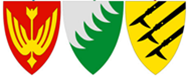 																                                                          Unntatt offentlighet, Offentlighetslovens § 13PLAN FOR SPESIALPEDAGOGISK HJELP				for barnehageåret …………….Barnets navn:				Født:				Avdeling:Foresatte:Sakkyndig vurdering datert:Enkeltvedtak datert:Tildelte årstimer:				Pedagog:			Assistent:Tiltak individuelt:Tiltak i liten gruppe:Tiltak på avdelingen:PP-tjenestens vurdering av barnet (hentes fra sakkyndig vurdering)RessurserForsinket utvikling eller lærevanskerMålMetoderOrganiseringBarnehagens vurdering av barnets faglige og sosiale læringsbetingelser__________________________________________________________________Dato/underskrift foreldre/foresatteDato/underskrift styrer		Pedagogisk leder		SpesialpedagogVedlegg: x antall, 1 vedlegg for hvert emne som inngår i opplæringsplanenMål for barnehageåret eller deler av året:Emne: (språk og kommunikasjon, sosialt samspill og lek, fin-og/eller grovmotorikk, selvstendighet)Hovedmål: (ved flere hovedmål i samme emne, sett nummer på målene)Delmål 1: (ved flere delmål under hovedmålene, sett nummer på målene)Hva:Hvordan (tiltak/metode):For hvor lang periode skal det jobbes med delmålet?